Publicado en Madrid el 03/05/2018 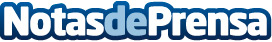 Giti Tire confirmado como proveedor oficial de neumáticos del Campeonato Asiático de F3 Giti Tire ha sido confirmado como proveedor oficial de neumáticos del Primer Campeonato Asiático de Fórmula 3, una nueva serie de cinco rondas y 15 carreras, certificada por la FIADatos de contacto:Press Corporate ComNota de prensa publicada en: https://www.notasdeprensa.es/giti-tire-confirmado-como-proveedor-oficial-de Categorias: Internacional Motociclismo Automovilismo Consumo Industria Automotriz http://www.notasdeprensa.es